SERVIÇO PÚBLICO FEDERALUNIVERSIDADE FEDERAL DO PARÁ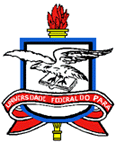 INSTITUTO DE CIÊNCIAS BIOLÓGICASFACULDADE DE CIÊNCIAS BIOLÓGICAS DA UFPA (fcbsec_icb@ufpa.br)Belém, _____ de ________ de 201______________________________________ASSINATURA DO ORIENTADORTERMO DE ACEITE DE ESTÁGIO ROTATÓRIO ___ PERÍODO/201__DADOS DODISCENTENome:                                                             Turno:   Data de nascimento:Matrícula:CPF:Curso:Email:Tel:Nome:                                                             Turno:   Data de nascimento:Matrícula:CPF:Curso:Email:Tel:DADOS DOORIENTADORNome:Email:Telefone(s):Nome:Email:Telefone(s):DADOS DO PROJETONome do projeto:Sub área:Período:     /                                               /          a          /               Ano / Período                                        dia /mês      a    dia / mêsNome do projeto:Sub área:Período:     /                                               /          a          /               Ano / Período                                        dia /mês      a    dia / mêsTIPO DE ATIVIDADELICENCIATURAou BACHARELADO(  ) Rotatório I  (  ) Rotatório II  (  ) Rotatório IIITIPO DE ATIVIDADEBACHARELADO(  ) Rotatório IV  (  ) Rotatório V Declaro que aceito orientar o(a) discente_________________________________ ___________________________________.Declaro que aceito orientar o(a) discente_________________________________ ___________________________________.Declaro que aceito orientar o(a) discente_________________________________ ___________________________________.